VISVA-BHARATISANTINIKETAN 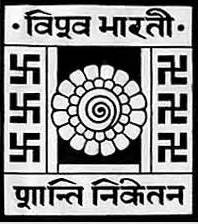 APPLICATION FORM FOR EMPLOYMENT(For Assistant Professor)Advertise No. :Name of the Post and Sl. No. :   Pay Band and AGP/Level as per 7th CPC :Applicant’s Name (in block letters):Gender :             Male                     Female                TransgenderDate of Birth and age:Address for communication:E-mail:						Mobile Number:Nationality:Whether belonging to EWS/ SC / ST / OBC / PWD:Father’s / Husband’s Name, Address and Occupation:	(if dead, state last address and occupation before death)Permanent address (in full with nearest Railway Station):Educational Qualifications: Research Degree(s)Research Experience (Post-doctoral) [Please attach relevant documents]Appointments held prior to joining this institution:Note: Since counting of past services for promotion as well as direct recruitment is allowed at all levels from other universities/colleges/National Laboratories and/or other professional/scientific organizations such as CSIR / ICAR / DRDO / UGC / ICSSR / ICHR / ICMR / DBT etc., the applicants have to ensure that the essential qualifications for the posts held in these organizations were not lower than the qualifications (and on equivalent grade or of the pre-revised scale of pay) prescribed by the UGC for Assistant Professor, Associate Professor, and Professor as the case may be. The appointment should not have been as Guest Lecturer, and the post should have been filled in accordance with the selection procedure laid down by the UGC/University/State and/or Central governments.Post held after appointment at this institution (if applicable):Teaching /service experience : P.G. Classes (in years)	      U.G. Classes (in years)  		TRAINING RECEIVED: Academic Staff College Orientation/ Refresher Courses/ Methodology Workshops/ Training/Teaching-Learning-Evaluation Technology Programmes/Soft-Skill Development Programmes & Faculty Improvement/Dev. Programmes, including Summer and Winter Schools attended:Name of the Course/          		Place        	Duration	      Sponsoring Agency        Programme/Training/       		& Instt.         	(Dates)               (UGC/ICAR/ICHR/ICSSR/    Summer or Winter School                                			Academies/Universities etc)             1.2.3.academic score :-* However, if period of teaching/Post-doctoral experience is less than one year then the marks shall be reduced proportionately.The candidate will have to submit all necessary documents in support of the score claimed.Give names of two referees, not related to you, with full addressName:							Name:Occupation:						Occupation:Address:						Address:Phone No:						Phone No:Fax:							Fax:E-mail:						E-mail:Are you willing to accept the minimum initialpay, if offered? If no, state what is the lowest initial pay that you would accept. In case of pay protection submit L.P.C.If appointed, what notice period you would require for joining the post?I declare that the above particulars are true and correct. Should any of the information / documents / statements turn out to be incorrect or false, the appointment is liable to be terminated.Date ……………………_________________________________        Signature of the Applicant-----------------------------------------------------------------------------------------------------------------------N.B: i.Where space provided in the form is found to be inadequate, annexure may be given quoting serial              numbers under which additional information is supplied.         ii. Visva-Bharati does not hold itself responsible to fill up the post advertised if the post is not filled              up.iii. One set of self-attested copies of academic certificates, mark-sheets, caste certificate, proof of date      of birth and other testimonials and two copies of recent photographs (passport size) should      accompany the application in all cases.iv. The University may raise the standard of qualification, experience etc. at its discretion.ExaminationsName of the Board/UniversityYear of PassingPercentage of marks or GPA obtainedDivision/Class/GradeSubject(s)High School/ Secondary EducationIntermediate /Pre-Univ. / Plus 2B.A./ B.Sc./ B.Sc.(Ag.) /B.Com/ B. Mus./ B. Fine/ etc.M.A./M.Sc./ M.Sc.(Ag.) M. Mus /M. Fine, etc.Other Degrees/ Diplomas, if any NET/SET/JRF(Attach copy of certificate)DegreesTitleDate of awardUniversityM. PhilPh. D / D. PhilD.Sc. / D. LittName of University/College/InstitutionPost held /designation with payFromToExperienceTitle of ResearchDesignationName of EmployerAddressDate of JoiningDate of JoiningSalary with GradeReasons for leavingJoiningLeavingDesignationDepartmentDate of actual JoiningDate of actual JoiningGradeFromToSl. No.Academic RecordScoring CriteriaScoring CriteriaActual Score1. Graduation80% and above = 1560% to less than 80% = 1355% to less than 60% = 1045% to less than 55% = 0580% and above = 1560% to less than 80% = 1355% to less than 60% = 1045% to less than 55% = 052.Post-Graduation80% and above = 2560% to less than 80% = 2355% [50% in case of SC/ST/OBC (non-creamy layer)/PWD] to less than 60% = 2080% and above = 2560% to less than 80% = 2355% [50% in case of SC/ST/OBC (non-creamy layer)/PWD] to less than 60% = 203. M. Phil60% and above = 0755% to less than 60% = 5Maximum Score = 304.Ph.D.30Maximum Score = 305.NET with JRF07Maximum Score = 07NET05Maximum Score = 07SLET/SET (applicable in the respective state only)03Maximum Score = 076. Research Publications (2 marks for each research publications published in Peer-reviewed or UGC-listed Journals)10 (Maximum Score)10 (Maximum Score)7.*Teaching/Post Doctoral Experience (2 marks for one year each)10 (Maximum Score)10 (Maximum Score)8. AwardsInternational/National Level (Awards given by International Organisations /Government of India/Government of India recognized National Level Bodies)03Maximum Score = 03State-Level (Awards given by State Government)02Maximum Score = 03Overall Academic Score:                                                       (Maximum Score = 100)Overall Academic Score:                                                       (Maximum Score = 100)Overall Academic Score:                                                       (Maximum Score = 100)Overall Academic Score:                                                       (Maximum Score = 100)